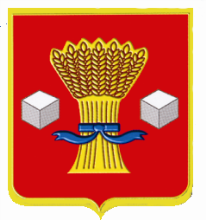 АдминистрацияСветлоярского муниципального района Волгоградской областиПОСТАНОВЛЕНИЕот 11.07. 2024           № 984О внесении изменений в постановление администрации Светлоярского муниципального района Волгоградской области от 03.04.2024 № 479 «Об организации приватизации муниципального имущества, находящегося в собственности Светлоярского муниципального района Волгоградской области»В соответствии с Уставом Светлоярского муниципального района Волгоградской области, в связи с кадровыми изменениями в администрации Светлоярского муниципального района Волгоградской области, п о с т а н о в л я ю:Внести в состав постоянно действующей комиссии по приватизации муниципального имущества, находящегося в собственности Светлоярского муниципального района Волгоградской области, утвержденный постановлением администрации Светлоярского муниципального района Волгоградской области от 03.04.2024 № 479 «Об организации приватизации муниципального имущества, находящегося в собственности Светлоярского муниципального района Волгоградской области», следующие изменения:	1.1. Вывести из состава комиссии Бирюкову Т.Г.	1.2. Ввести в состав комиссии:	Морозова Сергея Сергеевича – начальника отдела по земельным отношениям администрации Светлоярского муниципального района Волгоградской области;	Фокину Марину Григорьевну – консультанта отдела по управлению муниципальным имуществом и жилищным фондом администрации Светлоярского муниципального района Волгоградской области, секретарем комиссии.Настоящее постановление вступает в силу после его официального обнародования путем официального опубликования.3. Контроль за исполнением настоящего постановления возложить на заместителя главы Светлоярского муниципального района Волгоградской области Чередниченко С.А.Глава муниципального района                                                                В.В.ФадеевВолкова И.П.